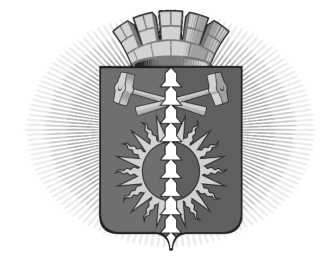 АДМИНИСТРАЦИЯ ГОРОДСКОГО ОКРУГАВЕРХНИЙ ТАГИЛПОСТАНОВЛЕНИЕПриложение № 2к муниципальной программе «Формирование законопослушного поведения участников дорожного движения в городском округе Верхний Тагил на 2017-2020»(новая редакция)План мероприятий по выполнению муниципальной программы «Формирование законопослушного поведенияучастников дорожного движения в городском округе Верхний Тагил на 2017-2020»от __13.12.2019_____от __13.12.2019_____№ _849___г. Верхний Тагилг. Верхний Тагилг. Верхний Тагилг. Верхний Тагил О внесении изменений в Постановление администрации городского округа Верхний Тагил от  02.11.2016 № 860 «Формирование законопослушного поведения участников дорожного движения  в городском округе Верхний Тагил на 2017-2020 годы  О внесении изменений в Постановление администрации городского округа Верхний Тагил от  02.11.2016 № 860 «Формирование законопослушного поведения участников дорожного движения  в городском округе Верхний Тагил на 2017-2020 годы  О внесении изменений в Постановление администрации городского округа Верхний Тагил от  02.11.2016 № 860 «Формирование законопослушного поведения участников дорожного движения  в городском округе Верхний Тагил на 2017-2020 годы  О внесении изменений в Постановление администрации городского округа Верхний Тагил от  02.11.2016 № 860 «Формирование законопослушного поведения участников дорожного движения  в городском округе Верхний Тагил на 2017-2020 годы  О внесении изменений в Постановление администрации городского округа Верхний Тагил от  02.11.2016 № 860 «Формирование законопослушного поведения участников дорожного движения  в городском округе Верхний Тагил на 2017-2020 годы В соответствии  с частью 4 статьи 6  Федерального закона  от 10.12.1995  № 196 «О безопасности дорожного движения», Федеральным законом  от 06.10.2003 № 131-ФЗ «Об общих принципах организации местного самоуправления в Российской Федерации», в целях исполнения поручения Президента Российской Федерации В.В.Путина  от 11.04.2016 № Пр-637ГС, повышения уровня воспитания  и культуры поведения участников дорожного движения, а также профилактики  дорожно-транспортного травматизма на территории городского округа Верхний Тагил, руководствуясь постановлением Администрации городского округа Верхний Тагил от 05.06.2017 № 373  «Об утверждении Порядка формирования и реализации муниципальных программ городского округа Верхний Тагил», Уставом городского округа Верхний Тагил,Администрация городского округа Верхний ТагилПОСТАНОВЛЯЕТ:Внести изменения в муниципальную программу городского округа Верхний Тагил «Формирование законопослушного поведения участников дорожного движения в городском округе Верхний Тагил на 2017-2020 годы», утвержденную Постановлением администрации городского округа Верхний Тагил №783 от 15.11.2018 «О внесении изменений в Постановление администрации городского округа Верхний Тагил от 02.11.2016 №860 «Формирование законопослушного поведения участников дорожного движения в городском округе Верхний Тагил на 2017-2020 годы»:1.1. Строку 5 «Объемы финансирования муниципальной программы по годам реализации» Паспорта программы читать в следующей редакции:1.2. Приложение № 2 «План мероприятий по выполнению муниципальной программы «Формирование законопослушного поведения участников дорожного движения в городском округе Верхний Тагил на 2017-2020 годы» к муниципальной программе «Формирование законопослушного поведения участников дорожного движения в городском округе Верхний Тагил на 2017-2020 годы» изложить в новой редакции (прилагается).2. Настоящее Постановление разместить на официальном сайте http://go-vtagil.ru городского округа Верхний Тагил.3.Контроль за исполнением настоящего Постановления возложить на заместителя главы администрации по экономическим вопросам Н.Е. Поджарову.В соответствии  с частью 4 статьи 6  Федерального закона  от 10.12.1995  № 196 «О безопасности дорожного движения», Федеральным законом  от 06.10.2003 № 131-ФЗ «Об общих принципах организации местного самоуправления в Российской Федерации», в целях исполнения поручения Президента Российской Федерации В.В.Путина  от 11.04.2016 № Пр-637ГС, повышения уровня воспитания  и культуры поведения участников дорожного движения, а также профилактики  дорожно-транспортного травматизма на территории городского округа Верхний Тагил, руководствуясь постановлением Администрации городского округа Верхний Тагил от 05.06.2017 № 373  «Об утверждении Порядка формирования и реализации муниципальных программ городского округа Верхний Тагил», Уставом городского округа Верхний Тагил,Администрация городского округа Верхний ТагилПОСТАНОВЛЯЕТ:Внести изменения в муниципальную программу городского округа Верхний Тагил «Формирование законопослушного поведения участников дорожного движения в городском округе Верхний Тагил на 2017-2020 годы», утвержденную Постановлением администрации городского округа Верхний Тагил №783 от 15.11.2018 «О внесении изменений в Постановление администрации городского округа Верхний Тагил от 02.11.2016 №860 «Формирование законопослушного поведения участников дорожного движения в городском округе Верхний Тагил на 2017-2020 годы»:1.1. Строку 5 «Объемы финансирования муниципальной программы по годам реализации» Паспорта программы читать в следующей редакции:1.2. Приложение № 2 «План мероприятий по выполнению муниципальной программы «Формирование законопослушного поведения участников дорожного движения в городском округе Верхний Тагил на 2017-2020 годы» к муниципальной программе «Формирование законопослушного поведения участников дорожного движения в городском округе Верхний Тагил на 2017-2020 годы» изложить в новой редакции (прилагается).2. Настоящее Постановление разместить на официальном сайте http://go-vtagil.ru городского округа Верхний Тагил.3.Контроль за исполнением настоящего Постановления возложить на заместителя главы администрации по экономическим вопросам Н.Е. Поджарову.В соответствии  с частью 4 статьи 6  Федерального закона  от 10.12.1995  № 196 «О безопасности дорожного движения», Федеральным законом  от 06.10.2003 № 131-ФЗ «Об общих принципах организации местного самоуправления в Российской Федерации», в целях исполнения поручения Президента Российской Федерации В.В.Путина  от 11.04.2016 № Пр-637ГС, повышения уровня воспитания  и культуры поведения участников дорожного движения, а также профилактики  дорожно-транспортного травматизма на территории городского округа Верхний Тагил, руководствуясь постановлением Администрации городского округа Верхний Тагил от 05.06.2017 № 373  «Об утверждении Порядка формирования и реализации муниципальных программ городского округа Верхний Тагил», Уставом городского округа Верхний Тагил,Администрация городского округа Верхний ТагилПОСТАНОВЛЯЕТ:Внести изменения в муниципальную программу городского округа Верхний Тагил «Формирование законопослушного поведения участников дорожного движения в городском округе Верхний Тагил на 2017-2020 годы», утвержденную Постановлением администрации городского округа Верхний Тагил №783 от 15.11.2018 «О внесении изменений в Постановление администрации городского округа Верхний Тагил от 02.11.2016 №860 «Формирование законопослушного поведения участников дорожного движения в городском округе Верхний Тагил на 2017-2020 годы»:1.1. Строку 5 «Объемы финансирования муниципальной программы по годам реализации» Паспорта программы читать в следующей редакции:1.2. Приложение № 2 «План мероприятий по выполнению муниципальной программы «Формирование законопослушного поведения участников дорожного движения в городском округе Верхний Тагил на 2017-2020 годы» к муниципальной программе «Формирование законопослушного поведения участников дорожного движения в городском округе Верхний Тагил на 2017-2020 годы» изложить в новой редакции (прилагается).2. Настоящее Постановление разместить на официальном сайте http://go-vtagil.ru городского округа Верхний Тагил.3.Контроль за исполнением настоящего Постановления возложить на заместителя главы администрации по экономическим вопросам Н.Е. Поджарову.Глава городского округаВерхний ТагилГлава городского округаВерхний ТагилВ.Г. КириченкоВ.Г. Кириченко№ 
строкиНаименование мероприятия/ Источники расходов на финансированиеОбъем расходов на выполнение мероприятия за счет всех источников ресурсного обеспечения, тыс. рублейОбъем расходов на выполнение мероприятия за счет всех источников ресурсного обеспечения, тыс. рублейОбъем расходов на выполнение мероприятия за счет всех источников ресурсного обеспечения, тыс. рублейОбъем расходов на выполнение мероприятия за счет всех источников ресурсного обеспечения, тыс. рублейОбъем расходов на выполнение мероприятия за счет всех источников ресурсного обеспечения, тыс. рублейНомер строки  задач, целевых показателей,на достижение которых направленымероприятия№ 
строкиНаименование мероприятия/ Источники расходов на финансированиеВсего2017201820192020Номер строки  задач, целевых показателей,на достижение которых направленымероприятия123456781ВСЕГО ПО ГОСУДАРСТВЕННОЙ ПРОГРАММЕ, В ТОМ ЧИСЛЕ129,728,925,334,840,7Х2местный бюджет129,728,925,334,840,7Х3Капитальные вложения-----Х4местный бюджет-----Х5Научно-исследовательские и опытно конструкторские работы-----Х6местный бюджет-----Х7Прочие нужды129,728,925,334,840,7Х8местный бюджет129,728,925,334,840,7Х9Мероприятие 1. Разработка годовых межведомственных планов мероприятий по профилактике детского дорожно-транспортного травматизма в учреждениях:-----3,4,810местный бюджет-----Х11Мероприятие 2. Проведение в образовательных организациях  пропагандистских кампаний, направленных на формирование у участников дорожного движения стереотипов законопослушного поведения (издание и распространение информационных материалов) с выдачей канц. товаров с символикой кампании, при ее проведении (тренинги, круглые столы, на уровне городского округа)  всего, из них-----812местный бюджет-----Х13Мероприятие 3. Приобретение световозращающие элементы и распространение их среди дошкольников и учащихся младших классов и жилеты для класса ЮИД всего, из них 74,418,917,614,923,03,414местный бюджет74,418,917,614,923,0Х15Мероприятие 4.Оснащение муниципальных образовательных организаций оборудованием и средствами обучения безопасному поведению на дорогах, подписка на периодические издания (уголки Правил дорожного движения,  компьютерные обучающие программы, обучающие игры) всего, из них7,7---7,73,4,816местный бюджет7,7---7,717Мероприятие 5.Проведение уроков правовых знаний в образовательных организациях, в рамках Всероссийской акции «Внимание – дети!» и других оперативно-профилактических мероприятий-----818местный бюджет-----19Мероприятие 6.Организация и проведение совместно с ГИБДД мероприятия «Безопасное колесо», для учащихся общеобразовательных организаций ГО Верхний Тагил всего, из них35,210,07,77,510,03,4,820местный бюджет35,210,07,77,510,021Мероприятие 7.Пополнение (обновление) класса «Светофор»12,4--12,4-3,4,822местный бюджет12,4--12,4-23Мероприятие 8Организация проведения комплекса пропагандистских мероприятий по профилактике детского дорожно-транспортного травматизма, в рамках Всероссийского профилактического мероприятия «Внимание-дети!» -----4,724местный бюджет -----25Мероприятие 9Осуществление систематического контроля за проведением занятий  по безопасности дорожного движения в дошкольных образовательных организациях и в организациях общего образования в рамках предметов «Окружающий мир» и «Основы безопасности жизнедеятельности « а также за проведение внеклассных часов и внешкольных мероприятий с учащимися  т и родителями по дорожной безопасности-----4,7местный бюджет-----26Мероприятие 10Освещение вопросов обеспечения профилактики детского дорожно-транспортного травматизма в средствах массовой информации; организация и проведение совместного  со СМИ  целевых профилактических мероприятий, направленных  на повышение культуры поведения участников дорожного движения (водителей, пассажиров), обеспечение безопасности детей на дорогах-----4,727Мероприятие 11Организация и проведение дорог и пешеходных переходов на соответствие новым национальным стандартами выполнение работ ----4,728Местный бюджет-----Средства предусмотрены в МП ««Развитие дорожного хозяйства, связи, информационных технологий в городском округе Верхний Тагил на 2017- 2019 годы29Мероприятие 12Проведение целевых профилактических мероприятий по выявлению и пресечению  нарушений правил дорожного движения, явившихся причиной большого числа ДТП -----4,730Местный бюджет-----31Мероприятие 13Организация и обследование улично-дорожной сети на наличие дорожной горизонтальной разметки и образовании выбоин4,732Местный бюджет-----Средства предусмотрены в МП ««Развитие дорожного хозяйства, связи, информационных технологий в городском округе Верхний Тагил на 2017- 2019 годы33Мероприятие 14Корректировка паспортов дорожной безопасности образовательных организаций с ориентацией на реальные дорожные условия о своевременное внесение изменений согласно  изменений улично- дорожной сети, прилегающих к детским садам и школам-----4,734Местный бюджет------35Мероприятие 15Проведение бесед с родителями- водителями на тему «Жизнь детей зависит от вас» об обязательном применении ремней безопасности и детских удерживающих устройств при перевозке детей в салоне автомобиля и об усилении административной ответственности  за ненадлежащее исполнение своих обязанностей по воспитанию детей, в рамках проведения профилактической операции «Автокресло-детям!»-----4,736Местный бюджет-----37Мероприятие 16Организация и проведение обследования на предмет осуществления зимнего содержания улично-дорожной сети на соответствие нормам и требованиям ГОСТ-----4,738Местный бюджет-----39Мероприятие 17Организация и проведение в преддверии учебного года обследования улично-дорожной сети по школьным маршрутам и пешеходным переходам у образовательных организаций -----4,740Местный бюджет-----41Мероприятие 18Проведение профилактического мероприятия по массовой проверке группами нарядов ДПС водителей транспортных средств на предмет выявления признаков состояния опьянения «Нетрезвый водитель»-----4,742Местный бюджет-----43Мероприятие 19Проведение мероприятия в рамках  Всемирного Дня памяти жертв ДТП-----4,744Местный бюджет-----45Мероприятие 20Ремонт проезжей части п.Половинный-----4,746Местный бюджет-----Средства предусмотрены в МП ««Развитие дорожного хозяйства, связи, информационных технологий в городском округе Верхний Тагил на 2017- 2019 годы47Мероприятие 21Содержание дорог ГО Верхний Тагил-----48Местный бюджет-----Средства предусмотрены в МП ««Развитие дорожного хозяйства, связи, информационных технологий в городском округе Верхний Тагил на 2017- 2019 годы49Мероприятие 22Строительство детскогоавтогородка-----50Местный бюджет-----